The Psychology Department’sSenior Capstone ExperienceDeadlines for FALL GRADUATES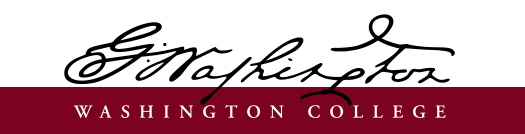 DUE DATEDATA-DRIVENTHEORETICAL REVIEWFebruary 16Clear SCE topic establishedTurn in SCE acceptance forms and course checklistsClear SCE topic establishedTurn in SCE acceptance forms and course checklistsMid-MarchSenior Assessment (Exact date TBA)Senior Assessment (Exact date TBA)April 7Rough draft of introductionPurpose statement and outlineApril 28Rough draft of IRB or IACUC proposal (An earlier deadline may be applied by your SCE advisor) Submit paper that significantly develops at least one major section of your outlineSeptember 20Deadline to begin data collectionWarning email sent to you if adequate process is not being madeSubmit paper that significantly develops another major section of your outlineWarning email sent to you if adequate process is not being madeOctober 31Complete SCE draftWarning letter sent to you and the Dean’s office if full draft was not yet submittedComplete SCE draftWarning letter sent to you and the Dean’s office if full draft was not yet submittedLast Week of ClassesPoster DefensePoster DefenseLast Day of Fall ClassesAbsolute college deadline for SCE submission to advisor and college libraryAbsolute college deadline for SCE submission to advisor and college library